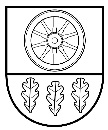 Vadovaudamasi Lietuvos Respublikos vietos savivaldos įstatymo 16 straipsnio 2 dalies 18 punktu ir Lietuvos Respublikos transporto lengvatų įstatymo 6 straipsniu, Kelmės rajono savivaldybės taryba  nusprendžia:1. Kompensuoti kelionės išlaidas Kelmės rajono bendrojo lavinimo mokyklų, neformaliojo švietimo įstaigų ir ikimokyklinio ugdymo įstaigų mokytojams ir kitiems pedagoginiams darbuotojams, važiuojantiems į darbą iki 40 km ir atgal.2. Patvirtinti Mokytojų ir kitų ugdymo procese dalyvaujančių specialistų kelionės į darbą išlaidų kompensavimo tvarkos aprašą (pridedama).3. Sprendimas įsigalioja nuo 2017 m. gruodžio 1 d.Šis sprendimas gali būti skundžiamas Lietuvos Respublikos administracinių bylų teisenos įstatymo nustatyta tvarka.Savivaldybės meras					Vaclovas AndrulisMOKYTOJŲ IR KITŲ UGDYMO PROCESE DALYVAUJANČIŲ SPECIALISTŲ KELIONĖS Į DARBĄ IŠLAIDŲ KOMPENSAVIMO TVARKOS APRAŠASI. BENDROSIOS NUOSTATOS                     1. Šis tvarkos aprašas (toliau – Aprašas) reglamentuoja rajono bendrojo lavinimo, neformaliojo vaikų švietimo mokyklų ir ikimokyklinio ugdymo įstaigų mokytojams ir kitiems ugdymo procese dalyvaujantiems specialistams, jų darbo šiose įstaigose dienomis važiavusiems į darbą nuo 5  km ir vietinio (priemiestinio) reguliaraus susisiekimo autobusais, tolimojo reguliaraus susisiekimo autobusais (toliau – Visuomeniniu transportu) bei nuosavu transportu kelionės išlaidų dalinį kompensavimą.                     2. Pagal šį aprašą dalinai kompensuojamos kaimuose, miesteliuose ir Kelmės mieste esančių bendrojo lavinimo, neformaliojo vaikų švietimo mokyklų ir ikimokyklinio ugdymo įstaigų mokytojams ir kitiems ugdymo procese dalyvaujantiems specialistams dėl vykimo į darbą ir atgal įsigytų bilietų išlaidos, jeigu vykstama visuomeniniu transportu ir patirtos nuosavo transporto išlaidos, jei vykstama nuosavu transportu.                       3. Gauti kelionės išlaidų kompensaciją važinėjantys į darbą gali tie mokytojai ir kiti ugdymo procese dalyvaujantys specialistai, kurių nuolatinė gyvenamoji vieta (deklaruota) nesutampa su darbo vieta ir į darbą važinėja ne arčiau kaip 5 km.4. Važiavimo išlaidos kompensuojamos atsižvelgiant į nuvažiuotą atstumą į darbą  (į vieną pusę):                         4.1. nuo 5 iki 15 km – kompensuojama 1 Eur už 1 dieną.                        4.2. nuo 16 iki 25 km – kompensuojama 2 Eur už 1 dieną.                        4.3. daugiau kaip 26 km – kompensuojama 3 Eur už 1 dieną.                        5. Kompensacija mokama neviršijant mokykloms metinėse išlaidų sąmatose patvirtintų asignavimų.6. Kompensacija mokama kitą mėnesį.II. NUOSAVU TRANSPORTU VAŽIAVIMO IŠLAIDŲ KOMPENSAVIMAS7. Įstaigos vadovas įsakymu patvirtina:7.1. vardinį mokytojų ir kitų ugdymo procese dalyvaujančių specialistų, pageidaujančių gauti kompensaciją už nuosavo autotransporto naudojimą vykti į darbą, sąrašą.7.2.  mokytojų ir kitų ugdymo procese dalyvaujančių specialistų kelionės maršrutą, kuriame nurodomas atstumas nuo mokyklos iki mokytojų ir kitų ugdymo procese dalyvaujančių specialistų faktinės gyvenamosios vietos. Atstumą nustato įstaigos vadovo įsakymu sudaryta komisija. 8. Kelionės išlaidų kompensacija mokytojui ir kitiems ugdymo procese dalyvaujantiems specialistams apskaičiuojama vadovaujantis darbo apskaitos žiniaraščiu, darbo grafiku bei šiuo aprašu. 9. Pasibaigus mėnesiui, mokytojai ir kiti ugdymo procese dalyvaujantys specialistai, užpildo įstaigos vadovo patvirtintos formos ataskaitą, iš kurios būtų galima nustatyti atvykimo į mokyklą dienas, kiekvienos dienos nuvažiuotų  kilometrų skaičių.10. Ataskaitą tvirtina įstaigos vadovas.11. Vadovaujantis įstaigos vadovo patvirtinta ataskaita mokytojams ir kitiems ugdymo procese dalyvaujantiems specialistams išmokama dalinė kompensacija  už patirtas išlaidas važiuojant į mokyklą. Kompensacijos dydis  apskaičiuojamas pagal šio aprašo 4 punktą. III.  BAIGIAMOSIOS NUOSTATOS12. Kompensacijos mokėjimas nutraukiamas:12.1. darbuotojui nutraukus darbo sutartį;12.2. darbuotojui persikėlus gyventi arčiau nei 5 km nuo darbo vietos.13. Kompensacija nemokama darbuotojo atostogų, nedarbingumo, komandiruočių metu.                        14. Įstaigų vadovai atsako už kompensacijos lėšų paskyrimo teisėtumą.                         15. Įstaigų vadovai, nesilaikantys šioje tvarkoje nustatytų reikalavimų, atsako pagal galiojančius Lietuvos Respublikos teisės aktus.16. Dokumentai, susiję su patirtų išlaidų kompensavimu mokytojams ir kitiems ugdymo procese dalyvaujantiems specialistams, važinėjantiems į darbą visuomeniniu ar nuosavu transportu, saugomi įstaigų nuostatuose nustatyta tvarka.  __________________________KELMĖS rajono savivaldybės TARYBaKELMĖS rajono savivaldybės TARYBaKELMĖS rajono savivaldybės TARYBaSPRENDIMASSPRENDIMASSPRENDIMASDĖL MOKYTOJŲ IR KITŲ UGDYMO PROCESE DALYVAUJANČIŲ SPECIALISTŲ KELIONĖS Į DARBĄ IŠLAIDŲ KOMPENSAVIMO TVARKOS APRAŠO PATVIRTINIMODĖL MOKYTOJŲ IR KITŲ UGDYMO PROCESE DALYVAUJANČIŲ SPECIALISTŲ KELIONĖS Į DARBĄ IŠLAIDŲ KOMPENSAVIMO TVARKOS APRAŠO PATVIRTINIMODĖL MOKYTOJŲ IR KITŲ UGDYMO PROCESE DALYVAUJANČIŲ SPECIALISTŲ KELIONĖS Į DARBĄ IŠLAIDŲ KOMPENSAVIMO TVARKOS APRAŠO PATVIRTINIMO2017 m. lapkričio 28 d. Nr. T-365 2017 m. lapkričio 28 d. Nr. T-365 2017 m. lapkričio 28 d. Nr. T-365 KelmėKelmėKelmė                                                                            PATVIRTINTA                           Kelmės rajono savivaldybės tarybos                                 2017  m. lapkričio 28 d. sprendimu Nr. T-365              